ПРОЕКТ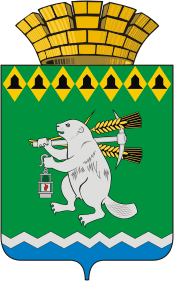 Администрация Артемовского городского округа ПОСТАНОВЛЕНИЕот____________                                                                                                           № _________О внесении изменений в Порядок определения арендной платы за пользование зданиями, нежилыми помещениями, комплексами имущества, составляющими муниципальную казну Артемовского городского округаВ соответствии с подпунктом «в» пункта 2 статьи 1 Федерального закона от 03 августа 2018 года № 303-ФЗ "О внесении изменений в отдельные законодательные акты Российской Федерации о налогах и сборах", руководствуясь статьями 30, 31 Устава Артемовского городского округа, Администрация Артемовского городского округаПОСТАНОВЛЯЕТ:1. В пункте 1 Порядка определения арендной платы за пользование зданиями, нежилыми помещениями, комплексами имущества, составляющими муниципальную казну Артемовского городского округа, утвержденного постановлением Администрации Артемовского городского округа от 22.02.2018     № 202-ПА «Об утверждении Порядка определения арендной платы за пользование зданиями, нежилыми помещениями, комплексами имущества, составляющими муниципальную казну Артемовского городского округа», слова «НДС-налог на добавленную стоимость, действующий на момент заключения договора аренды»  заменить словами «НДС-налог на добавленную стоимость по ставке, установленной Налоговым кодексом Российской Федерации». 2. Постановление вступает в силу с момента издания и распространяет свое действие с 01.01.2019.3. Постановление опубликовать в газете «Артемовский рабочий» и разместить на официальном сайте Артемовского городского округа в информационно-телекоммуникационной сети «Интернет».4. Контроль за исполнением постановления возложить на председателя Комитета по управлению муниципальным имуществом Артемовского городского округа Юсупову В.А.Глава Артемовского городского округа                                            А.В. Самочернов